Publicado en Valencia el 21/04/2017 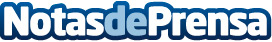 ASEALIA abre tiendas en Francia, Belgica, Italia y PortugalLa empresa valenciana ASEALIA, especializada en la comercialización y venta de equipamiento para baño, acaba de anunciar la apertura de su nueva tienda online en Italia, sumándose así a Francia, Bélgica y Portugal, como nuevas áreas de desarrollo de negocio dentro su expansión internacionalDatos de contacto:Jose Tienda en Paterna. Alfonso X el Sabio, 26 B.I.601269942Nota de prensa publicada en: https://www.notasdeprensa.es/asealia-abre-tiendas-en-francia-belgica-italia Categorias: Bricolaje Interiorismo Valencia Construcción y Materiales Actualidad Empresarial http://www.notasdeprensa.es